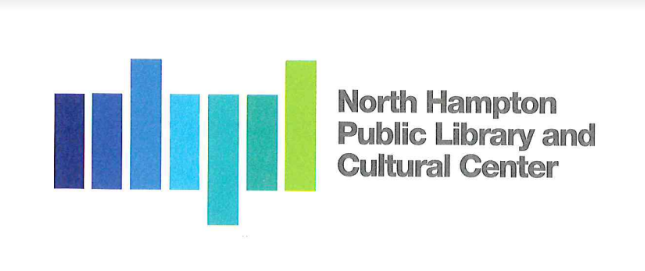 North Hampton Public Library - Board of Trustees Meeting AgendaNotice of Public MeetingAt North Hampton Public Library239 Atlantic AveTuesday, January 18, 20223:30 PMChair:                Susan Leonardi 	Treasurer:         Jacqueline Brandt       	                              Secretary: 	  Kathleen Kilgore Library Director:   Susan GrantAssistant Director:  Liz Herold______________________________________________________________________Call to Order by the Chair Pledge of AllianceNew BusinessReview legal opinions in regards to RSA 202A:11 and A:18Citizen’s petition Next Meeting/Adjournment